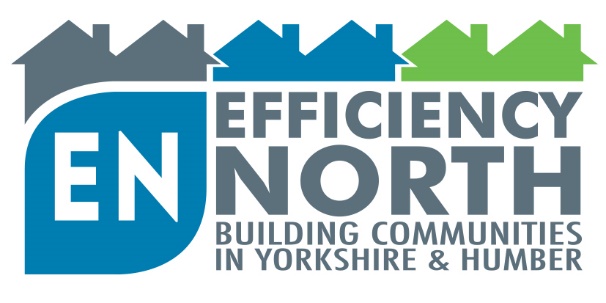 Post Applied for:	Post Number:Efficiency North Holdings Group Ltd Job Application FormTHE INFORMATION YOU SUPPLY ON THIS FORM WILL BE TREATED IN CONFIDENCE.Please be aware that forms with missing information WILL NOT be considered.Section 1	Personal detailsLast Name:	First Name:Address:Postcode:Home Telephone No:	Daytime Telephone No:Mobile Telephone No:E-mail address:	Are you free to remain and take up employment in England with no current immigration restrictions?Yes	NoDriving Licence – if relevant to post applied for.Do you hold a full, clean driving licence valid in the UK?	Yes	NoIf you are selected for interview you are required to provide evidence of the above details.  Please bring with you:Proof of eligibility to work in the UK (Passport/Birth Certificate/Work Permit/Visas)Section 2 Present EmploymentPresent Employment (If now unemployed give details of last employer)Name of Employer:Address:Postcode:Post Title:Date of Appointment:	Salary:Department / Section:Brief description of duties:Notice Period:	or       Last day of service:Reason for leaving(if no longer employed)Section 3	Previous EmploymentPrevious Employment (most recent past employer first – max 2no.).Name of Employer:Address:Position Held: Summary of duties:Reason for leaving:Name of Employer:Address:Position Held:Summary of duties:Reason for leaving:Section 4	EducationQualifications obtained from Schools, Colleges and Universities. Please list highest qualification first:Professional, Technical or Management Qualifications	Please give details:Section 5	Training and DevelopmentPlease give details of any training and development courses or non-qualifications courses which support your application. Include any on the job training as well as formal courses.Section 6	Key Skills, Qualities and Competencies Section 7	Health	Successful applicants will be required to complete a detailed medical questionnaire and may be required to attend a medical examination prior to being appointed.Number of days sickness absence in the last 2 years:Please state number of occasions in the last 2 years:Section 8	ReferencesPlease give the names and addresses of your two most recent employers (if applicable). If you are unable to do this, please clearly outline who your references are. Forms with no referees given WILL NOT be considered.Reference 1	Reference 2Name:	Name:Position (job title):Work Relationship:Position (job title):Work Relationship:Organisation:	Organisation:Address:	Address:Telephone No:	Telephone No:E-mail:	E-mail:Are you willing for this referee to be approached prior to the interview?Yes	NoAre you willing for this referee to be approached prior to the interview?Yes	NoSection 9	DeclarationStatement to be Signed by the ApplicantPlease complete the following declaration and sign it in the appropriate place below. If this declaration is not completed and signed, your application will not be considered.I hereby certify that:all the information given by me on this form is correct to the best of my knowledgeall questions relating to me have been accurately and fully answeredI possess all the qualifications which I claim to holdI understand that any omissions or misrepresentations of information on this application form may, in the event of my obtaining employment, result in disciplinary action, up to and includingdismissalSigned:	Date:	By Hand or Post:        Returning this FormBy E-Mail:careers@efficiencynorth.orgEfficiency North Holdings Limited1st Floor, Sovereign Court, 300 Barrow Road, Meadowhall, Sheffield, S9 1JQ.Enquiries:Telephone: 0330 606 1460College or UniversityCourseQualifications and grades obtainedSchoolSubjectsQualifications and grades obtainedProfessional/Technical/Management QualificationsCourse DetailsMembership of any Professional / Technical Associations- Please state level of Membership:Membership of any Professional / Technical Associations- Please state level of Membership:Title of Training Programme or CourseDuration of CourseEFFICIENCY NORTH HOLDINGS GROUP LTD DIVERSITY MONITORING FORM
THE INFORMATION YOU SUPPLY ON THIS FORM WILL BE TREATED IN CONFIDENCE.
Efficiency North Holdings Ltd is committed to the principle of appointments on merit with independent assessment, openness and fairness of process and to providing equal opportunities for all. Applications are welcome from all, but we particularly encourage applications from women, people from an ethnic minority, people with disabilities and other underrepresented groups. Both UK nationals and international candidates are encouraged to apply.We ask that all applicants complete an anonymised Diversity Monitoring Form used for data gathering information only in order to ensure we are recruiting from the widest possible pool.Your personal data will always be treated in confidence and in line with ENHL Policies concerning Data Protection and GDPRYour responses to sections 1 – 8 will never be made available to the panel considering your application.1. GenderWhat is your gender? Female    Male I prefer to describe myself as ___________________________________ I prefer not to say   2. DisabilityDo you consider yourself to be disabled? No Yes     I prefer not to say 3. EthnicityPlease mark the box that most accurately describes your ethnicity:What is your ethnic group?Choose one option that most accurately describes your ethnic group or backgroundWhite English / Welsh / Scottish / Northern Irish / British Irish Gypsy or Irish Traveller Any other White background, please describe ______________________________________Mixed / Multiple ethnic groups White and Black Caribbean White and Black African White and Asian Any other Mixed / Multiple ethnic background, please describe _________________________Asian / Asian British					 Indian                                        Pakistani Bangladeshi			 Chinese			     		        Any other Asian background, please describe ______________________________________   Black African / Caribbean / Black British African Caribbean Any other Black / African / Caribbean background, please describe ______________________Other ethnic group Arab Any other ethnic group, please describe ____________________________________________ I prefer not to say4. AgeWhat was your age group at your last birthday?  16-24	 25-34	 35-44	 45-54	 55-64	 65-74	 75-84 85 or over	 I prefer not to say5. Sexual OrientationWhat is your sexual orientation? Bisexual           Gay or lesbian       Heterosexual         Other I prefer not to say   6. Religion or BeliefWhat is your religion or belief? Buddhist       Christian      Hindu      Jewish     Muslim     Sikh Other            No Religion or Atheist         I prefer not to say 7. Principal Residence Which region does your principal residence fall within? North East  North West  Yorkshire and Humberside  East Midlands  West Midlands East  London  South East  South West  Wales  Scotland  Northern Ireland I prefer not to say8. Professional Background Please tick the occupational sector box that best describes your main employment, if any: Mostly Civil Service                Mostly Private Sector           Mostly Third Sector       Mostly wider Public Sector     Mixed	       Other	   I prefer not to say